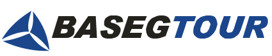 +7 (342) 243 35 63, +7 902 47 61786baseg-tour@mail.ruwww.baseg-tour.ruРЯЗАНСКИЕ КАНИКУЛЫАктивно-познавательный тур по Мещёре - краю тысячи озёрВ  шестидневном туре вы познакомитесь с Рязанской землёй, побываете в самом сердце Мещёрских лесов, накрутите десятки велокилометров по дорожкам в сосновых борах, искупаетесь в озёрах и покатаетесь на SUP- бордах по тихой водной глади.Нас ждёт увлекательная экскурсия по Рязани - городу с тысячелетней историей и молодым, современным лицом. Побываем и  на родине поэта Сергея Есенина в селе Константиново, и, возможно, вы совсем по-другому услышите его стихи и поэмы.А ещё будет дегустация вкусного пива от местного пивовара,  жареная окская рыбка и  местное лакомство - солёные огурцы с мёдом.Присоединяйтесь к нашей небольшой компании, будет активно, вкусно и  интересно.6 дней /5 ночей 27 июня -2 июляСтоимость тура  37 500* руб.В стоимость включено:Переезды на всём маршруте в комфортном микроавтобусе с кондиционером;Обзорная экскурсия по Рязани, экскурсии в музее-заповеднике Константиново и в Спас-Клепиках; Проживание в гостиницах 3 *с завтраками;Прокат велосипедов в Солотче 3 дня;Прогулки на SUPах 2 дня по 3 часа с инструктором.Дополнительно:Проезд  до Москвы и обратно;Обеды и ужины (примерно 600-1000 руб. в день);Входные билеты в музеи (500 руб. за всю поездку);Доплата за одноместное размещение (7 500 руб.).*  Для пар и компаний - скидка.Программа тура1 деньВстреча в Москве на Ярославском вокзале (возможен заезд в аэропорт Внуково или Домодедово).     Переезд в Коломну, завтрак в уютном кафе,  экскурсия по Кремлю. Переезд в Рязань. Заселение в отель в центре Рязани.Обед в кафе города.Обзорная экскурсия по Рязани и Кремлю.Ужин. Вечерняя прогулка по Рязани.2 деньЗавтрак в отеле.Прогулка на SUPах по озеру Вельё 3 часа.Обед  в кафе города.Поездка в село Константиново на родину Сергея Есенина. Экскурсия по музеям, свободное время, прогулка по окрестностям.Возвращение в Рязань.Ужин с дегустацией крафтового пива в пивоварне "Джокер" (https://vk.com/jokerbrewery).3 деньЗавтрак в отеле.Переезд в Солотчу.Велопрогулка  по Тропе Паустовского.Заселение в отель "Паустовский".Обед в кафе города.По желанию продолжение велопрогулок и  купание на Седежском озере.Ужин в кафе.4 деньЗавтрак в отеле.Поездка в Спас- Клепики в музей Сергея Есенина.Обед в кафе.Прогулка на SUPах по озеру Ласково 3 часа. Отдых на озере.Возвращение в отель.Ужин. Свободное время.5 деньЗавтрак в отеле.Большая велопрогулка на целый день по Мещёрским озерам (54 км). Обед на Седежском озере. Можно сократить маршрут или вернуться на микроавтобусе.Ужин. Свободное время.6 деньЗавтрак в отеле. Выезд из отеля.Посещение музея ВДВ в Рязани.Трансфер в Москву, остановка на обед в Коломне.Окончание маршрута в 16 часов  на Ярославском вокзале.